CRSTRA Challenge Days 2018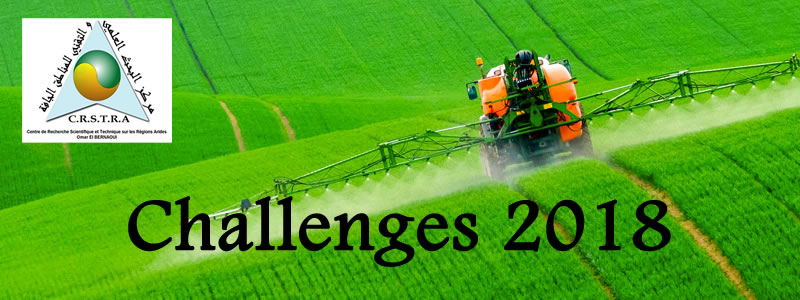 NB: Send by e-mail and / or send a CD containing the file and a presentation (animated preferably) of the product and the attached informations.Mail :bouchahm.nora@crstra.dz / Adress :Centre de Recherche Scientifique et Technique des régions arides CRSTRA, BP 1682Biskra 07000, Algérie.Product Name :Product Name :Product Name :Product Name :Photo Name :Family name :Position :Birth :Educational level (University/school/other) :Adresse :E-mail adresse :Personel Details :Name :Family name :Position :Birth :Educational level (University/school/other) :Adresse :E-mail adresse :Personel Details :Name :Family name :Position :Birth :Educational level (University/school/other) :Adresse :E-mail adresse :Personel Details :Illustration of the Product and/or Product schema (with high resolution) :Illustration of the Product and/or Product schema (with high resolution) :Illustration of the Product and/or Product schema (with high resolution) :Illustration of the Product and/or Product schema (with high resolution) :Objective and utility of the Product :Objective and utility of the Product :Objective and utility of the Product :Objective and utility of the Product :Relevance and novelty:Relevance and novelty:Relevance and novelty:Relevance and novelty:Application Domains and potential users:Application Domains and potential users:Application Domains and potential users:Application Domains and potential users:In what framework was this Product?In what framework was this Product?In what framework was this Product?In what framework was this Product?Partners or Co-authors (with affiliation):Partners or Co-authors (with affiliation):Partners or Co-authors (with affiliation):Partners or Co-authors (with affiliation):State of the project progress (« reached steps ; remaining steps) :State of the project progress (« reached steps ; remaining steps) :State of the project progress (« reached steps ; remaining steps) :State of the project progress (« reached steps ; remaining steps) :Description and details about the Product: